Утверждаю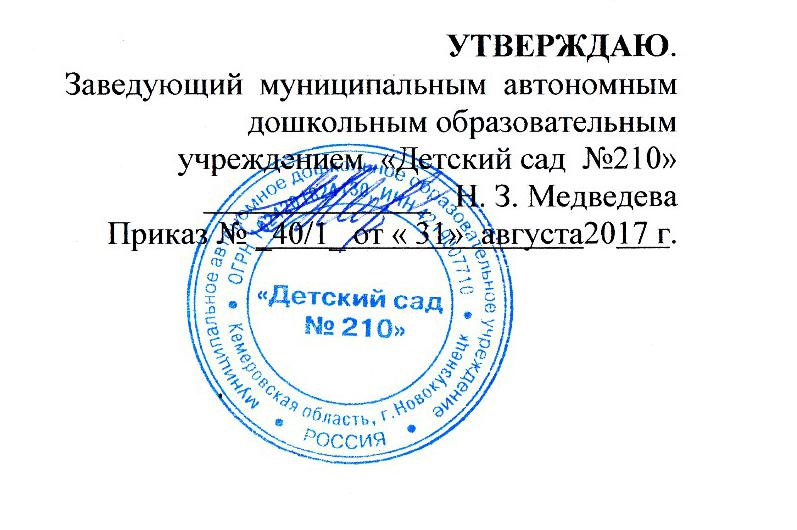 Заведующий МАДОУ «Детский сад № 210»г. Новокузнецка_______________ Н.З. МедведеваПриказ № ____ от «__»_____________ 2017г.КАЛЕНДАРНЫЙ УЧЕБНЫЙ ГРАФИКмуниципального автономного дошкольного образовательного учреждения«Детский сад № 210»,на 2017-2018 учебный годI. Продолжительность учебного годаУчебный год начинается: 1 сентября 2017 годаУчебный год заканчивается: 31 мая 2018 годаПродолжительность каникул в 2015-2016 учебном году Зимние каникулы: с 01.01. 2018 по 08.01.2018 года Летние каникулы: с 01.06.2017 по 31.08.2017 годаIII. Режим занятийМА ДОУ «Детский сад № 210» работает в условиях полного рабочего дня, 12-и часовым пребыванием (7.00-19.00) .Группы функционируют в режиме 5-и дневной рабочей недели. Выходные – суббота, воскресенье, общегосударственные праздникиIV. Регламентирование образовательного процесса по группам (возрастам)Холодный период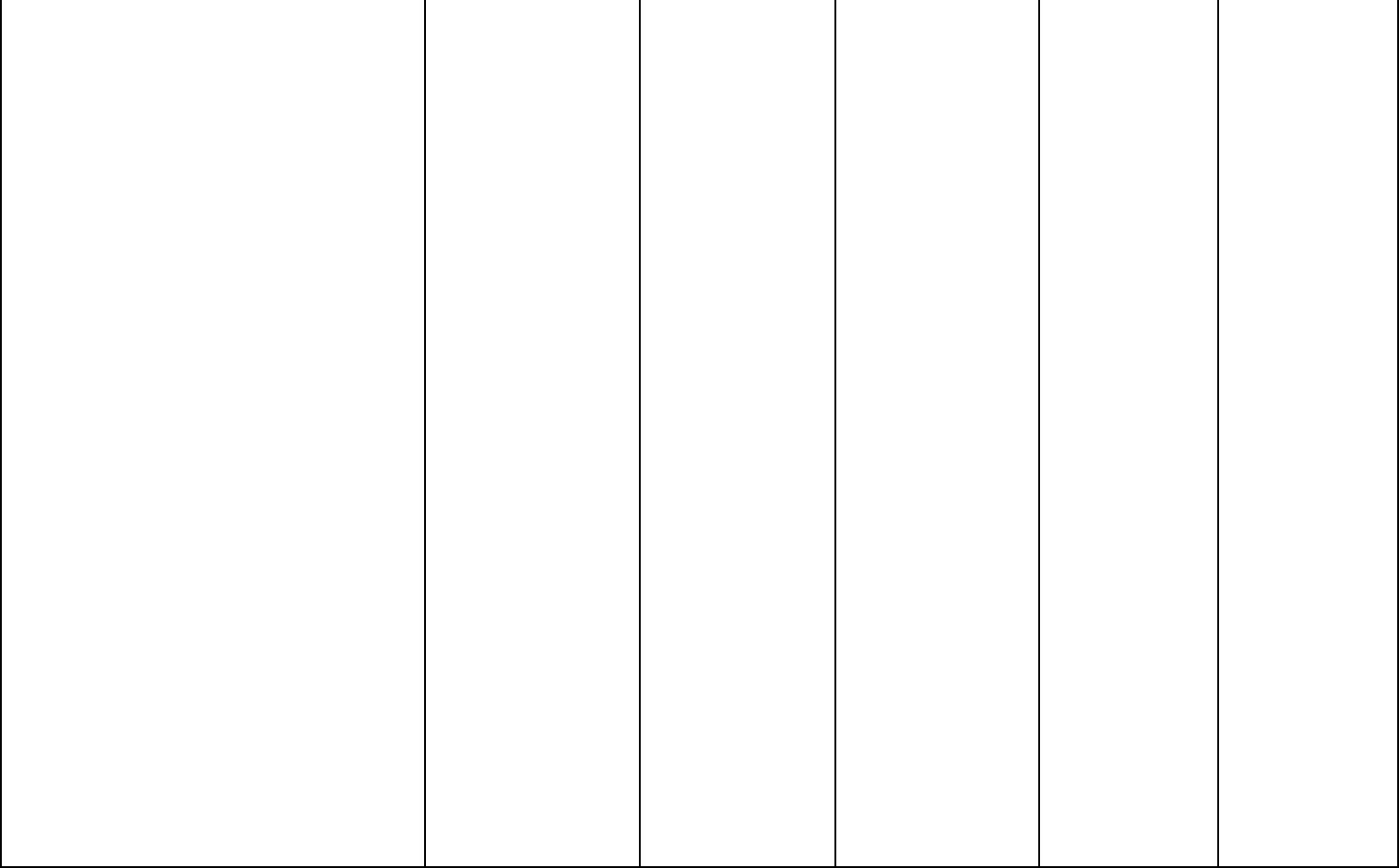 1процедуры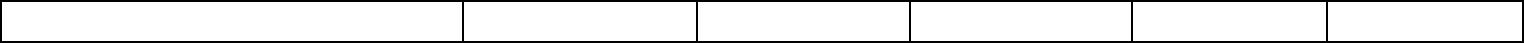 2Летний период345I мл.II мл.СредняяСтаршаяПодготовиI мл.II мл.СредняяСтаршаятельнаягруппагруппагруппагруппательнаягруппагруппагруппагруппагруппагруппаПрием детей и осмотр,утренняя гимнастика,7.00-8.207.00-8.207.00-8.257.00-8.307.00-8.30самостоятельная7.00-8.207.00-8.207.00-8.257.00-8.307.00-8.30самостоятельнаядеятельность, дежурствоПодготовка к завтраку,8.20-8.508.20-8.508.25-8.558.30-8.558.30-8.50завтрак8.20-8.508.20-8.508.25-8.558.30-8.558.30-8.50завтракИгры, самостоятельнаядеятельность, совместная8.50-9.008.50-9.008.55-9.008.55-9.008.50-9.00деятельность педагога с8.50-9.008.50-9.008.55-9.008.55-9.008.50-9.00деятельность педагога сдетьмиОбразовательная9.00-9.309.00-9.409.00-9.509.00-9.559.00-10.50деятельность(по подгруппам)9.00-9.409.00-9.509.00-9.559.00-10.50деятельность(по подгруппам)Игры, подготовка кпрогулке, прогулка (игры,9.30-11.259.40-12.009.50-12.109.55-12.3510.50-12.40наблюдение, труд),9.30-11.259.40-12.009.50-12.109.55-12.3510.50-12.40наблюдение, труд),возвращение с прогулки.Подготовка к обеду. Обед11.25-12.0012.00-12.3512.10-12.4012.35-13.00  12.40-13.0012.35-13.00  12.40-13.00Подготовка ко сну, сон12.00-15.0012.35-15.0012.40-15.0013.00-15.00  13.00-15.0013.00-15.00  13.00-15.00Постепенный подъем,15.00-15.2015.00-15.2015.00-15.2015.00-15.1515.00-15.15воздушно-водныеПодготовка к полднику,Подготовка к полднику,15.20 - 15.4015.20 - 15.4015.20-15.4015.15-15.3515.15-15.30полдник15.20 - 15.4015.20 - 15.4015.20-15.4015.15-15.3515.15-15.30полдникОбразовательнаяОбразовательнаядеятельность, совместнаядеятельность, совместная15.40 - 16.1015.40 - 15.5515.40 – 16.0015.35-16.0015.30-16.00деятельность,деятельность,(по подгруппам)15.40 - 15.5515.40 – 16.0015.35-16.0015.30-16.00деятельность,деятельность,(по подгруппам)игрыИгры, подготовка иИгры, подготовка ивыход на прогулку,выход на прогулку,прогулка (игры, труд,прогулка (игры, труд,16.10 - 17.4015.55 – 18.0016.00-18.0016.00-18.1016.00-18.10наблюдения),наблюдения),возвращение с прогулкивозвращение с прогулкиПодготовка к ужину,Подготовка к ужину,17.40 - 18.1018.00 - 18.3018.00 - 18.2018.10 - 18.3018.10-18.30ужин17.40 - 18.1018.00 - 18.3018.00 - 18.2018.10 - 18.3018.10-18.30ужинИгроваядеятельность,индивидуальная работа синдивидуальная работа с18.10 - 19.0018.30 - 19.0018.20 - 19.0018.30 - 19.0018.30-19.00детьми, уход детей домойдетьми, уход детей домойI мл.II мл.II мл.СредняяСтаршаяПодготовиI мл.II мл.II мл.СредняяСтаршаятельнаягруппагруппагруппагруппагруппательнаягруппагруппагруппагруппагруппагруппагруппаПриём  детейПриём  детейПриём  детейиосмотр,осмотр,утренняягимнастика,гимнастика,гимнастика,7.00 - 8.207.00- 8.207.00 - 8.257.00 - 8.307.00 - 8.30самостоятельнаясамостоятельнаясамостоятельная7.00 - 8.207.00- 8.207.00 - 8.257.00 - 8.307.00 - 8.30самостоятельнаясамостоятельнаясамостоятельнаядеятельность, дежурстводеятельность, дежурстводеятельность, дежурстводеятельность, дежурстводеятельность, дежурствоПодготовкаПодготовкакзавтраку,завтраку,8.20 - 8.508.20- 8.508.25 - 8.558.30 - 8.558.30 - 8.50завтрак8.20 - 8.508.20- 8.508.25 - 8.558.30 - 8.558.30 - 8.50завтракИгры, самостоятельнаяИгры, самостоятельнаяИгры, самостоятельнаяИгры, самостоятельнаяИгры, самостоятельнаядеятельность, совместнаядеятельность, совместнаядеятельность, совместнаядеятельность, совместнаядеятельность, совместная8.50 - 9.008.50- 9.158.55 - 9.208.55 - 9.158.50 - 9.15деятельность педагога сдеятельность педагога сдеятельность педагога сдеятельность педагога сдеятельность педагога с8.50 - 9.008.50- 9.158.55 - 9.208.55 - 9.158.50 - 9.15деятельность педагога сдеятельность педагога сдеятельность педагога сдеятельность педагога сдеятельность педагога сдетьмиИгры,подготовкаподготовкаподготовкаподготовкакпрогулке,прогулка  (игры,прогулка  (игры,прогулка  (игры,прогулка  (игры,прогулка  (игры,9.20-12.009.15-12.209.15-12.30наблюдение,наблюдение,труд,труд,игрыс9.00-11.109.15 - 11.459.15 - 11.459.20-12.009.15-12.209.15-12.30наблюдение,наблюдение,труд,труд,игрыс9.00-11.109.15 - 11.459.15 - 11.45песком и водой). Воздушныепеском и водой). Воздушныепеском и водой). Воздушныепеском и водой). Воздушныепеском и водой). Воздушныепеском и водой). Воздушныеи солнечные процедурыи солнечные процедурыи солнечные процедурыи солнечные процедурыи солнечные процедурыВозвращение с прогулкиВозвращение с прогулкиВозвращение с прогулкиВозвращение с прогулкиВозвращение с прогулки11.10-11.2511.45- 12.0012.00 -12.1512.20-12.3512.30-12.40Подготовка к обеду. ОбедПодготовка к обеду. ОбедПодготовка к обеду. ОбедПодготовка к обеду. ОбедПодготовка к обеду. Обед11.25-12.0012.00- 12.3512.15-12.4012.35-13.0012.40-13.00Подготовка ко сну, дневнойПодготовка ко сну, дневнойПодготовка ко сну, дневнойПодготовка ко сну, дневнойПодготовка ко сну, дневнойПодготовка ко сну, дневной12.00 -15.0012.35- 15.0012.40 - 15.0013.00 - 15.0013.00-15.00сон12.00 -15.0012.35- 15.0012.40 - 15.0013.00 - 15.0013.00-15.00сонПостепенныйПостепенныйподъём,подъём,воздушно-водныевоздушно-водныевоздушно-водныевоздушно-водные15.00 - 15.2015.00- 15.2015.00-15.2015.00-15.1515.00-15.15процедурыПодготовкаПодготовкакполднику,полднику,полднику,15.20 - 15.4015.20- 15.4015.20-15.4015.15-15.3515.15-15.30полдник15.20 - 15.4015.20- 15.4015.20-15.4015.15-15.3515.15-15.30полдникИгры, подготовка кИгры, подготовка кИгры, подготовка кИгры, подготовка кпрогулке, прогулка (игры,прогулке, прогулка (игры,прогулке, прогулка (игры,прогулке, прогулка (игры,прогулке, прогулка (игры,15.30-18.10труд, наблюдения, игры струд, наблюдения, игры струд, наблюдения, игры струд, наблюдения, игры струд, наблюдения, игры с15.40 - 17.4015.40 – 17.5015.40 – 17.5015.40-18.0015.35-18.1015.30-18.10труд, наблюдения, игры струд, наблюдения, игры струд, наблюдения, игры струд, наблюдения, игры струд, наблюдения, игры с15.40 - 17.4015.40 – 17.5015.40 – 17.5015.40-18.0015.35-18.10песком и водой),песком и водой),песком и водой),возвращение с прогулкивозвращение с прогулкивозвращение с прогулкивозвращение с прогулкивозвращение с прогулкиПодготовка к ужину, ужинПодготовка к ужину, ужинПодготовка к ужину, ужинПодготовка к ужину, ужинПодготовка к ужину, ужин17.40 - 18.1017.50- 18.2018.00 - 18.2018.10 - 18.3018.10-18.3017.40 - 18.1018.00 - 18.2018.10 - 18.3018.10-18.30Игроваядеятельность,деятельность,деятельность,деятельность,18.20- 19.00индивидуальная  работа  синдивидуальная  работа  синдивидуальная  работа  синдивидуальная  работа  синдивидуальная  работа  синдивидуальная  работа  с18.10 - 19.0018.20- 19.0018.20 - 19.0018.30 - 19.0018.30-19.00индивидуальная  работа  синдивидуальная  работа  синдивидуальная  работа  синдивидуальная  работа  синдивидуальная  работа  синдивидуальная  работа  с18.10 - 19.0018.20 - 19.0018.30 - 19.0018.30-19.00детьми, уход детей домойдетьми, уход детей домойдетьми, уход детей домойдетьми, уход детей домойдетьми, уход детей домойV. Регламентирование образовательного процесса по группамV. Регламентирование образовательного процесса по группамV. Регламентирование образовательного процесса по группамV. Регламентирование образовательного процесса по группамПонедельникВторникСредаЧетвергПятница9.00-9.209.00-9.109.00-9.209.00-9.109.00-9.209.00-9.10Развитие речи9.00-9.10ПознавательноеФизкультураРазвитие речиФизкультура«Капельки»ПознавательноеФизкультура(по подгруппам)Физкультура«Капельки»(по подгруппам)(по подгруппам)9.00-9.10«Капельки»(по подгруппам)9.00-9.10(1 младшая)15.30-15.5015.30-15.5015.30-15.40Музыкальное15.30-15.40Рисование15.30-15.50Ознакомление с15.30-15.40РисованиеЛепкаОзнакомление сМузыкальное(по подгруппам)Лепкахуд.литературойМузыкальное(по подгруппам)(по подгруппам)худ.литературой(по подгруппам)9.00-9.109.00-9.209.00-9.109.00-9.109.00-9.109.00-9.209.00-9.10ЛепкаМузыкальноеРазвитие речиМузыкальноеЛепка«Горошинки»МузыкальноеРазвитие речиМузыкальное(по подгруппам)«Горошинки»15.30-15.40(по подгруппам)(по подгруппам)«Горошинки»15.30-15.40(по подгруппам)(1 младшая)Физкультура15.30-15.5015.30-15.5015.30-15.40Познавательное15.30-15.40Рисование15.30-15.40Познавательное15.30-15.40РисованиеОзнакомление с(по подгруппам)Физкультура(по подгруппам)Ознакомление с(по подгруппам)Физкультура(по подгруппам)худ.литературойхуд.литературой9.00-9.109.00-9.209.00-9.109.00-9.10«Ягодки»МузыкальноеРазвитие речиМузыкальноеОзнакомление с9.00-9.10«Ягодки»(по подгруппам)худ.литературой9.00-9.10«Ягодки»(по подгруппам)худ.литературойЛепка(1 младшая)15.30-15.5015.30-15.50Лепка(1 младшая)15.30-15.5015.30-15.50(по подгруппам)Познавательное15.30-15.40Рисование15.30-15.40(по подгруппам)Познавательное15.30-15.40Рисование15.30-15.40(по подгруппам)Физкультура(по подгруппам)Физкультура9.00-9.109.00-9.209.00-9.209.00-9.209.00-9.209.00-9.109.00-9.209.00-9.209.00-9.20ЛепкаМузыкальноеПознавательноеРазвитие речиРисованиеЛепка«Колобок»МузыкальноеПознавательноеРазвитие речиРисование(по подгруппам)«Колобок»(по подгруппам)(по подгруппам)(по подгруппам)(по подгруппам)«Колобок»(по подгруппам)(по подгруппам)(по подгруппам)(1 младшая)15.30-15.4010.00-10.10Ознакомление с9.30-9.4015.30-15.4015.30-15.4010.00-10.10Ознакомление с9.30-9.4015.30-15.4015.30-15.40Физкультурахуд.литературойФизкультураМузыкальноеФизкультураФизкультурахуд.литературойФизкультураМузыкальноеФизкультура(ул.)(ул.)9.00-9.159.00-9.159.00-9.15Развитие речи9.00-9.159.00-9.15Познавательное9.00-9.159.00-9.15Музыкальное«Бусинки»ПознавательноеФизкультура9.25-9.40РисованиеМузыкальное«Бусинки»Физкультура9.25-9.40Рисование«Бусинки»9.25-9.40(2 младшая)10.10-10.259. 25-9.40Лепка9.20-9.359.25-9.40Физкультура9. 25-9.409.20-9.35Ознакомление сФизкультураМатематикаФизкультураОзнакомление с(ул.)Математика15.45-16.00Физкультурахуд.литературой(ул.)15.45-16.00худ.литературойМузыкальное9.00-9.159.00-9.15Математика9.00-9.159.00-9.159.15-9.309.00-9.159.00-9.159.00-9.15Музыкальное«Радуга»Физкультура9.25-9.40Развитие речиФизкультураМузыкальное«Радуга»Физкультура9.25-9.40Развитие речиФизкультура«Радуга»9.25-9.40(2 младшая)9.30-9.45Лепка16.05-16.209.25-9.409.25-9.409.30-9.4516.05-16.209.25-9.40Ознакомление сПознавательноеМузыкальноеРисованиеОзнакомление сПознавательное10.25-10.40МузыкальноеРисованиехуд.литературой10.25-10.40худ.литературойФизкультурное (ул)9.00-9.209.15-9.359.00-9.20Развитие речи9.00-9.209.00-9.209.15-9.359.00-9.209.00-9.209.00-9.209.15-9.359.00-9.20Ознакомление сФизкультура«Звездочки»МузыкальноеМатематика9.30-9.50Ознакомление сФизкультура«Звездочки»МузыкальноеМатематика9.30-9.50худ.литературой«Звездочки»Рисованиехуд.литературой(средняя)9.45-10.059.45-10.05Рисование9.30-9.50(средняя)9.45-10.059.45-10.059.30-9.509.45-10.059.45-10.059.25-9.45ХудожественныйПознавательноеФизкультура10.20-10.409.25-9.45ХудожественныйПознавательноеФизкультура10.20-10.40МузыкальноетрудФизкультураМузыкальноетрудФизкультура(ул.)9.00-9.209.00-9.209.20-9.40Развитие речи9.00-9.209.00-9.209.00-9.209.20-9.409.00-9.209.00-9.20«Веселые9.00-9.209.20-9.40МузыкальноеОзнакомление с худ.«ВеселыеПознавательноеФизкультура9.30-9.50МузыкальноеОзнакомление с худ.«ВеселыеПознавательноеФизкультура9.30-9.50литературойребята»Рисование9.30-9.50литературойребята»9.40-10.009.50-10.10Рисование9.30-9.50(средняя)9.40-10.009.50-10.109.30-9.50(средняя)9.40-10.009.50-10.10Художественный9.25-9.45МузыкальноеМатематика10.20-10.40Художественный9.25-9.45МузыкальноеМатематика10.20-10.40трудФизкультураФизкультуратрудФизкультураФизкультура(ул.)9.00-9.20Познавательное9.00-9.209.00-9.209.30-9.509.00-9.209.00-9.209.00-9.209.30-9.509.00-9.20Рисование9.00-9.209.30-9.50Художественный«Пчелки»9.30-9.50РисованиеРазвитие речиМатематикаХудожественный«Пчелки»9.30-9.50Развитие речиМатематикатруд«Пчелки»Ознакомление с худ.труд(средняя)Ознакомление с худ.10.10-10.30(средняя)литературой10.10-10.309.35-9.559.50-10.10литературойФизкультура9.35-9.559.50-10.109.50-10.10ФизкультураФизкультураМузыкальное9.50-10.1010.05-10.25(ул.)ФизкультураМузыкальноеФизкультура10.05-10.25(ул.)Физкультура10.05-10.25Музыкальное9.00-9.259.00-9.259.00-9.259.00-9.259.00-9.25Математика9.00-9.25ЛогопедическоеПознавательное9.00-9.25МатематикаРазвитие речиЛогопедическоеПознавательное9.00-9.25Развитие речи9.00-9.25«Семицветик»9.50-10.15Логопедическое9.35-10.009.40-10.059.35-10.00«Семицветик»9.50-10.15Логопедическое9.40-10.05Музыкальное(старшая)Физкультура10.00-10.25ЛогопедическоеФизкультураМузыкальное(старшая)Физкультура10.00-10.25Физкультура10.00-10.2510.25-10.50Музыкальное10.20-10.4510.15-10.3010.10-10.3510.25-10.50Физкультура10.15-10.30ХудожественныйМатематикаФизкультураРисованиеХудожественныйМатематика(ул.)Рисованиетруд(ул.)труд9.00-9.259.00-9.259.00-9.259.00-9.259.00-9.25Логопедическое9.00-9.25Развитие речи9.20-9.45ЛогопедическоеЛогопедическоеЛогопедическоеРазвитие речи9.20-9.45ЛогопедическоеЛогопедическое9.20-9.45«Гномики»Физкультура9.30-9.559.35-10.009.35-10.009.35-10.00«Гномики»9.30-9.55Математика9.35-10.00Художественный(старшая)МузыкальноеМатематикаРисованиеХудожественный(старшая)9.55-10.20МузыкальноеРисованиетруд9.55-10.20трудПознавательное10.05-10.3010.20-10.4510.15-10.4010.05-10.30Физкультура10.15-10.4010.15-10.40МатематикаФизкультураМузыкальное10.15-10.40Математика(ул.)МузыкальноеФизкультура(ул.)Физкультура9.00-9.259.00-9.259.00-9.259.00-9.25Познавательное9.00-9.259.00-9.25ЛогопедическоеПознавательноеМузыкальное9.00-9.25ЛогопедическоеЛогопедическоеМузыкальное9.00-9.25Логопедическое9.00-9.25«Кораблики»9.35-10.009.35-10.00Физкультура9.35-10.009.35-10.00«Кораблики»Развитие речи9.35-10.009.35-10.00Художественный(старшая)Развитие речиЛогопедическоеРисованиеХудожественный(старшая)Логопедическое9.35-10.00Рисованиетруд9.35-10.00труд10.20-10.4510.20-10.45Математика10.40-11.05Физкультура10.20-10.4510.40-11.0515.30-15.55ФизкультураМатематикаМузыкальное15.30-15.55(ул.)МатематикаМузыкальноеФизкультура(ул.)Физкультура9.00-9.309.00-9.309.00-9.309.00-9.309.00-9.309.00-9.30ЛогопедическоеЛогопедическое9.00-9.309.00-9.30ПознавательноеЛогопедическоеЛогопедическоеЛогопедическоеЛогопедическоеПознавательноеЛогопедическоеЛогопедическое«Лучики»9.40-10.109.40-10.109.40-10.109.40-10.109.40-10.10(подготови9.40-10.10ХудожественныйМатематика9.40-10.109.40-10.10(подготовиРазвитие речиХудожественныйМатематикаМатематикаРисованиетельная)Развитие речитрудМатематикаРисованиетельная)труд10.35-11.0510.30-11.0010.35-11.0510.20-10.5010.35-11.0510.30-11.0010.20-10.50Физкультура10.20-10.5010.35-11.05Музыкальное10.20-10.50ФизкультураФизкультураМузыкальноеМузыкальноеФизкультура(ул.)ФизкультураМузыкальноеФизкультура(ул.)9.00-9.309.00-9.309.00-9.309.00-9.309.00-9.30Художественный9.00-9.309.00-9.309.00-9.30ЛогопедическоетрудРазвитие речиЛогопедическоеЛогопедическоеЛогопедическоетрудРазвитие речиЛогопедическоеЛогопедическое«Ромашка»9.40-10.109.40-10.109.40-10.109.40-10.1010.05-10.35(подготови9.40-10.109.40-10.109.40-10.10РисованиеМузыкальное(подготовиПознавательноеМатематикаМатематикаРисованиеМузыкальноетельная)ПознавательноеМатематикаМатематикательная)10.20-10.5015.30-16.0010.20-10.5010.30-11.0010.20-10.5010.20-10.5015.30-16.0010.20-10.5010.30-11.0010.20-10.50ФизкультураЛогопедическоеФизкультураМузыкальноеФизкультураФизкультураЛогопедическоеФизкультураМузыкальноеФизкультура(ул.)(ул.)